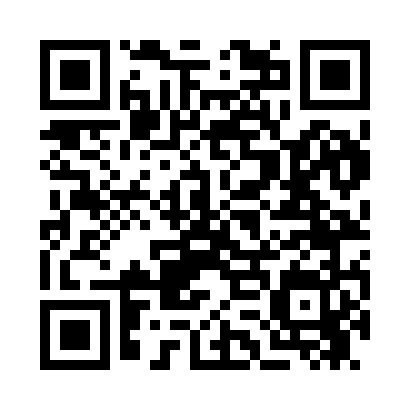 Prayer times for Shady Spring, West Virginia, USAMon 1 Jul 2024 - Wed 31 Jul 2024High Latitude Method: Angle Based RulePrayer Calculation Method: Islamic Society of North AmericaAsar Calculation Method: ShafiPrayer times provided by https://www.salahtimes.comDateDayFajrSunriseDhuhrAsrMaghribIsha1Mon4:366:071:285:228:5010:212Tue4:366:071:295:228:5010:213Wed4:376:081:295:228:5010:204Thu4:386:081:295:228:5010:205Fri4:386:091:295:228:4910:206Sat4:396:091:295:238:4910:197Sun4:406:101:295:238:4910:198Mon4:416:111:305:238:4810:189Tue4:416:111:305:238:4810:1810Wed4:426:121:305:238:4810:1711Thu4:436:121:305:238:4710:1612Fri4:446:131:305:238:4710:1613Sat4:456:141:305:238:4610:1514Sun4:466:141:305:238:4610:1415Mon4:476:151:305:238:4510:1416Tue4:486:161:315:238:4510:1317Wed4:496:171:315:238:4410:1218Thu4:506:171:315:238:4410:1119Fri4:516:181:315:238:4310:1020Sat4:526:191:315:238:4210:0921Sun4:536:201:315:238:4210:0822Mon4:546:201:315:238:4110:0723Tue4:556:211:315:228:4010:0624Wed4:566:221:315:228:3910:0525Thu4:576:231:315:228:3910:0426Fri4:596:241:315:228:3810:0327Sat5:006:241:315:228:3710:0128Sun5:016:251:315:228:3610:0029Mon5:026:261:315:218:359:5930Tue5:036:271:315:218:349:5831Wed5:046:281:315:218:339:57